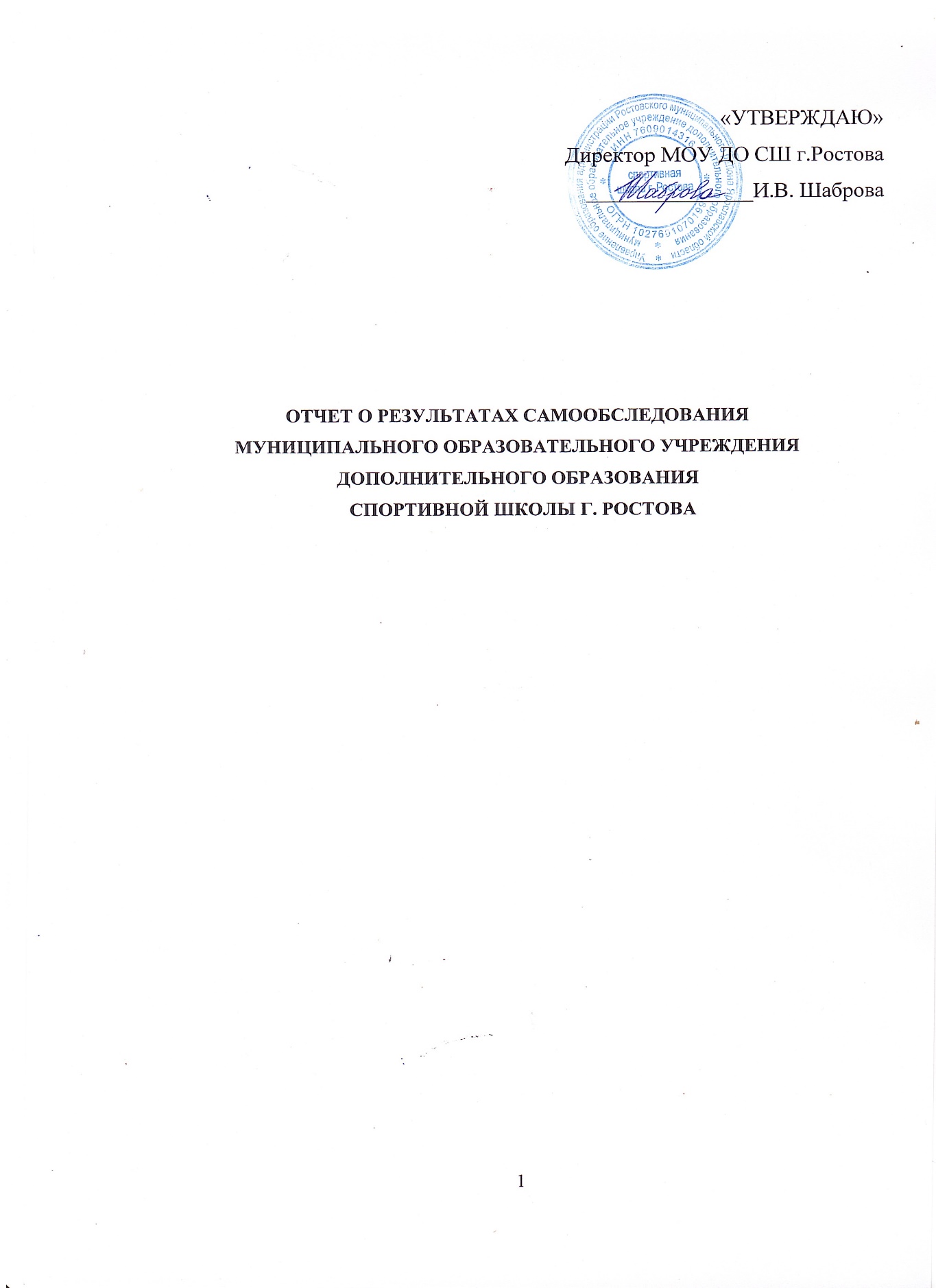 Структура и содержание отчета о самообследованиимуниципального образовательного учреждениядополнительного образования спортивной школы г. РостоваВведениеСамообследование МОУ ДО  СШ г. Ростова проводилось на основании:Федерального закона Российской Федерации от 29.12.2012 г. № 273-Ф3 «Обобразовании в Российской Федерации»;Приказа Министерства образования и науки Российской Федерации от 14.06.2013. № 462 г. Москва «Об утверждении Порядка проведения самообследования образовательной организацией».Приказа Министерства образования и науки Российской Федерации от 10.12.2013 г. №1324.Целью самообследования - обеспечение доступности и открытости информации о деятельности МОУ ДО ДЮСШ г. Ростова.Отчет составлен по материалам самообследования деятельности МОУ ДО ДЮСШ г. Ростова за период   20.04.2022 года по 01.04.2023 г.Самообследование проводится ежегодно в форме анализа, данные представлены  за 2021-2022 учебный год.При самообследовании анализировалось следующее:Образовательная деятельность МОУ ДО  СШ г. Ростова;Реализуемые в МОУ ДО  СШ г. Ростова дополнительные общеобразовательныепрограммы;Качественный и количественный анализ контингента обучающихся МОУ ДО  СШ  г. Ростова;Участие и результативность обучающихся МОУ ДО  СШ г. Ростова в соревнованиях различного уровня;Кадровое обеспечение образовательного процесса (качественный анализ);Материально-техническая база МОУ ДО  СШ г. Ростова и др.По результатам самообследования составлен настоящий отчет, в котором подведены итоги, сделаны выводы по МОУ ДО  СШ г. Ростова.I. Аналитическая часть.1.1. Организационно-правовое обеспечение деятельности образовательного учрежденияМуниципальное образовательное учреждение дополнительного   спортивная школа г. Ростова (далее Учреждение, МОУ ДО  СШ г. Ростова) создано соответствии с Гражданским кодексом Российской Федерации, Бюджетным кодексом Российской Федерации, Федеральным законом от 12 января 1996 года № 7-ФЗ «О некоммерческих организациях», Федеральным законом от 29 декабря 2012 года №272-ФЗ «Об образовании в Российской Федерации» и Постановлением Главы Ростовского муниципального округа № 423 от 22.10.1993 г. Учреждение является некоммерческой организацией и не ставит извлечение прибыли основной целью своей деятельности. Руководствуется в своей деятельности Конституцией Российской Федерации, федеральными законами и законами Ярославской области, иными федеральными нормативными правовыми актами и нормативными правовыми актами Ярославской области, муниципальными правовыми актами Ростовского муниципального района, настоящим Уставом и локальными актами Учреждения. Учреждение является правопреемником муниципального учреждения спортивного комплекса «Олимп» на основании Постановления администрации Ростовского муниципального района №1334 от 29.06.2011 г. и Муниципального образовательного учреждения дополнительного образования детей детско-юношеской спортивной школы «Атлет» на основании Постановления администрации Ростовского муниципального района №310 от 17.02.2014 г. Организационно - правовая форма: учреждение.Тип - бюджетное учреждение.Тип образовательной организации – образовательная организация дополнительного образования.Официальное наименование Учреждения:полное – муниципальное образовательное учреждение дополнительногообразования   спортивная школа г. Ростова;сокращенное наименование: МОУ ДО  СШ г. Ростова.Место нахождения Учреждения:Юридический адрес:152155 Ярославская область, г. Ростов, ул. Октябрьская, д.7.Почтовый адрес:152150 Ярославская область, г. Ростов, ул. Первомайская д.56Образовательная деятельность осуществляется по следующим адресам:152155 Ярославская область, г. Ростов, ул. Октябрьская, д.7152150 Ярославская область, г. Ростов, ул. Первомайская д.56152150 Ярославская область, г. Ростов, 1 Микрорайон, д.12.МОУ СОШ № 2 г. Ростова (152151, Ярославская обл., г. Ростов, ул. Революции, д. 12а)МОУ СОШ № 4 г. Ростова (152150, Ярославская обл., г. Ростов, 1-й Микрорайон, д. 27)МОУ гимназия им. А. Л. Кекина (152151, Ярославская обл., г. Ростов, ул. Моравского, д. 6)МОУ Васильковская ООШ (152116, Ярославская обл., Ростовский район, с.Васильково, д.29)Учредителем МОУ ДО  СШ г. Ростова является   Управление образования администрации Ростовского муниципального района (далее - Учредитель).Функции и полномочия собственника в отношении, закрепленного за Учреждением муниципального имущества от имени муниципального образования Ростовского муниципального района исполняет администрация Ростовского муниципального района Ярославской области в лице Управления муниципального имущества администрации Ростовского муниципального района Ярославской области (далее - Собственник). Учреждение отвечает по своим обязательствам всем находящимся у него на основе договора безвозмездного пользования муниципальным имуществом, закреплённым за Учреждением собственником имущества, за исключением особо ценного движимого имущества, закреплённого за Учреждением собственником этого имущества или приобретенного Учреждением за счёт выделенных собственником имущества Учреждения средств, а также недвижимого имущества. Учреждение является юридическим лицом, имеет самостоятельный баланс, лицевые счета, открытые для учёта операций по исполнению доходов и расходов местного бюджета; печать со своим наименованием, штампы; бланки; фирменную символику.Учреждение возглавляет прошедший соответствующую аттестацию руководитель.Органы управления образовательной организации – общее собрание членов трудового коллектива, педагогический совет, Управляющий совет, Совет обучающихся.МОУ ДО  СШ г. Ростова осуществляет свою деятельность в соответствии с Федеральным законом от 29.12.2012 N 273-ФЗ "Об образовании в Российской Федерации", Указом Президента РФ от 7 мая 2012 года №599 «О мерах по реализации государственной политики в области образования и науки», Приказом Министерства образования и науки РФ № 504 от 26.06.2012 года «Об утверждении Типового положения об образовательном учреждении дополнительного образования детей», Постановление от 15 апреля 2011 года № 245-п «О Концепции межведомственного взаимодействия в процессе сопровождения одаренных детей в Ярославской области», Постановлением Главного государственного санитарного врача Российской Федерации от 4 июля 2014 г. N 41 г. Москва "Об утверждении СанПиН 2.4.4.3172-14 "Санитарно-эпидемиологические требования к устройству, содержанию и организации режима работы образовательных организаций дополнительного образования детей", «Основными направлениями развития муниципальной системы образования в РМР», иными, правовыми актами Российской Федерации, Ярославской области, Ростовского муниципального района.Лицензия на право ведения образовательной деятельности: регистрационный № 225/14 от 25 ноября 2014 г., серия 76Л02 № 0000206.Свидетельство о государственной аккредитации: регистрационный № 08-2481 от 09декабря 2009 г.Устав муниципального образовательного учреждения дополнительного образования   спортивной школы от   2023 года.Нормативные локальные акты МОУ ДО  СШ г. Ростова:- Положение об официальном сайте МОУ ДО ДЮСШ г. Ростова, утвержденное приказом директора МОУ ДО ДЮСШ г. Ростова № 12 от 17.02.2016 г.- Правила приема, перевода и отчисления обучающихся МОУ ДО ДЮСШ г. Ростова, утвержденные приказом директора МОУ ДО ДЮСШ г. Ростова № 12 от 17.02.2016 г.- Режим занятий, обучающихся в МОУ ДО ДЮСШ г. Ростова, утвержденный приказом директора МОУ ДО ДЮСШ г. Ростова № 12 от 17.02.2016 г.- Положение о Совете обучающихся МОУ ДО ДЮСШ г. Ростова, утвержденное приказом директора МОУ ДО ДЮСШ г. Ростова № 12 от 17.02.2016 г.- Положение о педагогическом совете МОУ ДО ДЮСШ г. Ростова, утвержденное приказом директора МОУ ДО ДЮСШ г. Ростова № 12 от 17.02.2016 г.- Положение о промежуточной и итоговой аттестации обучающихся МОУ ДО ДЮСШ г. Ростова, утвержденное приказом директора МОУ ДО ДЮСШ г. Ростова № 12 от 17.02.2016 г.- Положение о Совете родителей (законных представителей) несовершеннолетних обучающихся МОУ ДО ДЮСШ г. Ростова, утвержденное приказом директора МОУ ДО ДЮСШ г. Ростова № 12 от 17.02.2016 г.- Положение о мониторинге качества образования в МОУ ДО ДЮСШ г. Ростова, утвержденное приказом директора МОУ ДО ДЮСШ г. Ростова № 12 от 17.02.2016 г.- Положение о нормах профессиональной этики педагогических работников МОУ ДО ДЮСШ г. Ростова, утвержденное приказом директора МОУ ДО ДЮСШ г. Ростова №12 от 17.02.2016 г.- Порядок доступа педагогических работников МОУ ДО ДЮСШ г. Ростова к информационно – телекоммуникационным сетям и базам данных, учебным и методическим материалам, материально-техническим средствам обеспечения образовательной деятельности, утвержденный приказом директора МОУ ДО ДЮСШ г. Ростова № 12 от 17.02.2016 г.- Порядок бесплатного пользования педагогическими работниками МОУ ДО ДЮСШ г. Ростова образовательными и методическими услугами учреждения, утвержденный приказом директора МОУ ДО ДЮСШ г. Ростова № 12 от 17.02.2016 г.- Положение о языках образования в МОУ ДО ДЮСШ г. Ростова, утвержденноеприказом директора МОУ ДО ДЮСШ г. Ростова № 12 от 17.02.2016 г.- Положение об Общем собрании трудового коллектива МОУ ДО ДЮСШ г.Ростова, утвержденное приказом директора МОУ ДО ДЮСШ г. Ростова № 12 от 17.02.2016 г.- Порядок создания, организации работы, принятия решений комиссией поурегулированию споров между участниками образовательных отношений и их исполнения, утвержденный приказом директора МОУ ДО ДЮСШ г. Ростова № 12 от 17.02.2016 г.- Порядок пользования учебными пособиями и средствами обучения, обучающимися МОУ ДО ДЮСШ г. Ростова, утвержденный приказом директора МОУ ДО ДЮСШ г. Ростова № 12 от 17.02.2016 г.- Порядок посещения обучающимися МОУ ДО ДЮСШ г. Ростова по своему выбору мероприятий, проводимых в учреждении и не предусмотренных учебным планом, утвержденный приказом директора МОУ ДО ДЮСШ г. Ростова № 12 от 17.02.2016 г.- Порядок оформления возникновения, приостановления и прекращения отношений между учреждением и обучающимися и (или) родителями (законными представителями) несовершеннолетних обучающихся- Правила внутреннего распорядка для обучающихся МОУ ДО ДЮСШ г. Ростова, утвержденные приказом директора МОУ ДО ДЮСШ г. Ростова № 12 от 17.02.2016 г.- Правила внутреннего трудового распорядка МОУ ДО ДЮСШ г. Ростова, утвержденные приказом директора МОУ ДО ДЮСШ г. Ростова № 12 от 17.02.2016 г.- Порядок проведения самообследования МОУ ДО ДЮСШ г. Ростова, утвержденный приказом директора МОУ ДО ДЮСШ г. Ростова № 12 от 17.02.2016 г.- Порядок пользования обучающимися объектами спорта МОУ ДО ДЮСШ г. Ростова, утвержденный приказом директора МОУ ДО ДЮСШ г. Ростова № 12 от 17.02.2016 г.- Положение об инспекционно-контрольной деятельности муниципального образовательного учреждения дополнительного образования детско-юношеской спортивной школы г. Ростова, утвержденное приказом директора МОУ ДО ДЮСШ г. Ростова № 14 от 17.02.2016 г.- Положение о присвоении спортивных разрядов, обучающихся муниципального образовательного учреждения дополнительного образования детско-юношеской спортивной школы г. Ростова, утвержденное приказом директора МОУ ДО ДЮСШ г. Ростова № 15 от 17.02.2016 г.- Положение о пропускном режиме в МОУ ДО ДЮСШ г. Ростова, утвержденное приказом директора МОУ ДО ДЮСШ г. Ростова № 227 от 31.12.2015 г.- Положение о системе оплаты труда работников МОУ ДО ДЮСШ г. Ростова, утвержденное приказом директора №36 от 25.03.2016 г.- Положение  о соотношении учебной и другой педагогической работы педагогических работников МОУ ДО ДЮСШ г.Ростова Деятельность МОУ ДО  СШ г. Ростова так же регламентируется образовательной программой, дополнительными общеобразовательными программами спортивной направленности, программой развития и должностными инструкциями сотрудников.Юридический адрес: 152155, Ярославская область, г. Ростов, ул. Октябрьская, д. 7Почтовый адрес: 152151, Ярославская область, г. Ростов, ул. Октябрьская, д. 7Телефоны: (48536) 6-24-32, 6-18-24, (48536) 6-60-14 (тел./факс).Адрес электронной почты: sport.rostov@yarregion.ru, school@rostov-sport.ruАдрес сайта в сети Интернет: rostov-sport.ru.Вывод по Пункту:В результате самообследования организационно-правового обеспечения деятельности образовательного учреждения установлено, что МОУ ДО  СШ г. Ростова имеет необходимые организационно-правовые документы, позволяющие осуществлять образовательную деятельность в соответствии с требованиями законодательства РФ в сфере образования.1.2. Система управления МОУ ДО  СШ г. РостоваУправление осуществляется в соответствии с федеральным законодательством, законодательством Ярославской области, Уставом МОУ ДО  СШ г. Ростова и строится на основе сочетания принципов единоначалия и коллегиальности.Органами управления Учреждением являются:- Учредитель;- Руководитель Учреждения;- Общее собрание работников Учреждения;- Педагогический совет Учреждения;- Управляющий совет.Компетенция Учредителя:- утверждение по согласованию с управлением муниципальным имуществом Устава Учреждения и внесение в него изменений;- формирование и утверждение муниципального задания на оказание услуг (выполнение работ) юридическим и физическим лицам в соответствии с предусмотренными настоящим Уставом основными видами деятельности;- определение перечня особо ценного движимого имущества, закрепленного за Учреждением на праве оперативного управления или приобретенного за счет средств, выделенных ему учредителем на приобретение такого имущества;- установление порядка определения платы для физических и юридических лиц за услуги (работы), относящиеся к основным видам деятельности Учреждения, оказываемые им сверх установленного муниципального задания, а также в случаях, определенных федеральными законами, в пределах установленного муниципального задания.- определение порядка составления и утверждения отчета о результатах финансово-хозяйственной деятельности Учреждения и об использовании закрепленного за ним муниципального имущества в соответствии с общими требованиями, установленными Министерством финансов Российской Федерации.- по согласованию с управлением муниципального имущества согласование распоряжения особо ценным движимым имуществом, закрепленным за Учреждением собственником или приобретенного Учреждением за счет средств, выделенных ему Учредителем на приобретение такого имущества;- дача согласия на распоряжение недвижимым имуществом Учреждения, в том числе передачи его в аренду по согласованию с управлением муниципального имущества;- осуществление финансового обеспечения выполнения муниципального задания;- определение порядка составления и утверждения плана финансово-хозяйственной деятельности Учреждения в соответствии с требованиями законодательства;- осуществление контроля за деятельностью Учреждения в соответствии с действующим законодательством;	Управление образования, если иное не установлено действующим законодательством, осуществляет в отношении Учреждения следующие полномочия:- получает ежегодные отчеты от Учреждения о поступлении и расходовании финансовых и материальных средств, а также отчеты о результатах самообследования;- согласовывает Программу развития Учреждения- формирует единые показатели эффективности деятельности Учреждений и их руководителей и обеспечивает механизм реализации единой системы показателей;Компетенция руководителя:- обеспечивает системную образовательную (учебно-воспитательную) и административно-хозяйственную работу Учреждения;- формирует контингент обучающихся, обеспечивает охрану их жизни и здоровья во время образовательного процесса, соблюдение прав и свобод обучающихся и работников Учреждения в установленном законодательством Российской Федерации порядке;- определяет стратегию, цели и задачи развития Учреждения, принимает решения о программном планировании его работы, участии Учреждения в различных программах и проектах, обеспечивает соблюдение требований, предъявляемых к условиям образовательного процесса, образовательным программам, результатам деятельности Учреждения и к качеству образования, непрерывное повышение качества образования в Учреждении;- обеспечивает функционирование внутренней системы оценки качества образования;- обеспечивает объективность оценки качества образования обучающихся в Учреждении;- организует разработку, утверждение и реализацию программы развития Учреждения, образовательных программ Учреждения, Устава, правил внутреннего трудового распорядка Учреждения и иных локальных нормативных актов Учреждения;- создает условия для внедрения инноваций, обеспечивает формирование и реализацию инициатив работников Учреждения, направленных на улучшение работы Учреждения и повышение качества образования, поддерживает благоприятный морально-психологический климат в коллективе;- принимает меры по обеспечению Учреждения квалифицированными кадрами, рациональному использованию и развитию их профессиональных знаний и опыта, обеспечивает формирование резерва кадров в целях замещения вакантных должностей в учреждении;- организует и координирует реализацию мер по повышению мотивации работников к качественному труду, в том числе на основе их материального стимулирования, по повышению престижности труда в учреждении, рационализации управления и укреплению дисциплины труда;- организует проведение аттестации педагогических работников Учреждения в целях подтверждения соответствия педагогических работников занимаемым ими должностям;- создает условия, обеспечивающие участие работников в управлении Учреждением;- планирует, координирует и контролирует работу педагогических и иных работников Учреждения;- обеспечивает эффективное взаимодействие и сотрудничество с органами государственной власти, местного самоуправления, организациями, общественностью, родителями (законными представителями), гражданами;Руководитель Учреждения несет ответственность за руководство образовательной, научной, воспитательной работой и организационно-хозяйственной деятельностью Учреждения.Коллегиальные органы управления: Общее собрание работников, Педагогический совет, Совет родителей (законных представителей), Совет обучающихся.Компетенция Общего собрания работников:- обсуждает проект коллективного договора и принимает решение о его заключении;- рассматривает Правила внутреннего трудового распорядка Учреждения и иные локальные нормативные акты, содержащие нормы трудового права;- выбирает в комиссию по урегулированию споров между участниками образовательных отношений своих представителей;- рассматривает вопросы безопасности условий труда работников Учреждения, охраны жизни и здоровья обучающихся, развития материально-технической базы Учреждения.- содействие созданию оптимальных условий для организации труда и профессионального совершенствования работников; Общее собрание работников учреждения формируется из числа всех работников Учреждения.Общее собрание работников учреждения собирается не реже 2 раз в год и действует неопределённый срок.Компетенция Педагогического совета:- реализация государственной политики по вопросам образования;- совершенствование организации образовательного процесса в Учреждении, определение основных направлений развития Учреждения, повышение качества и эффективности образовательного процесса;- разработка, корректировка и экспертиза стратегических документов Учреждения (программы развития, концепции образовательной программы Учреждения, учебных планов, программ дополнительного образования, рабочих программ);- принятие положений (локальных нормативных актов), обеспечивающих учебно-воспитательный процесс;- выбор различных вариантов содержания образования, форм, методов учебно-воспитательного процесса и способов их реализации, организация и совершенствование методического обеспечения образовательного процесса, использование и совершенствование образовательных технологий; - рассмотрение вопросов организации и осуществления образовательного процесса в соответствии с Уставом, полученной лицензией на осуществление образовательной деятельности;- осуществление промежуточной и итоговой аттестации обучающихся, установление форм, периодичности и порядка текущего контроля успеваемости и промежуточной аттестации обучающихся, принятие локального нормативного акта;- принятие решения о переводе на следующий этап обучения;- принятие решения об отчислении обучающегося в соответствии с законодательством;- проведение самообследования, обеспечение функционирования внутренней системы оценки качества образования;- решение вопросов о внесении предложений в соответствующие органы о присвоении почетных званий педагогическим работникам Учреждения, представлении педагогических работников к правительственным наградам и другим видам поощрений;Членами педагогического совета Учреждения являются все педагогические работники Учреждения, Руководитель Учреждения, его заместители.Компетенция Управляющего Совета-принимает Устав школы, изменения и дополнения к нему;-утверждает программу развития школы;-рассматривает жалобы и обращения обучающихся, родителей (законных представителей) на действия (бездействия) педагогических и административных работников школы;-согласовывает в ДЮСШ работу общественных (в том числе детских и молодежных) организаций и объединений;-содействует привлечению внебюджетных средств для обеспечения текущей деятельности и развития школы;-заслушивает отчет директора школы по итогам учебного года;-осуществляет контроль над соблюдением здоровых и безопасных условий обучения, воспитания в школе, принимает меры к их улучшению. Общее собрание трудового коллектива учреждения, Педагогический совет учреждения, Управляющий Совет (законных представителей) несовершеннолетних обучающихся и Совет обучающихся вправе самостоятельно выступать от имени учреждения, действовать в интересах Учреждения добросовестно и разумно, осуществлять взаимоотношения с органами власти, организациями и общественными объединениями исключительно в пределах полномочий, определенных Уставом, без права заключения договоров (соглашений), влекущих материальные обязательства Учреждения. Вывод по Пункту:Система и структура управления обеспечивают стабильное функционирование МОУ ДО   спортивной школы г.Ростова.1.3. Кадровый состав МОУ ДО  СШ г. Ростова Педагогический коллектив МОУ ДО  СШ г. Ростова на 01.04.2024 г. насчитывает    18 работника, из них: 13 - основных и 5- совместитель. Уровень образования педагогических кадров:Уровень квалификации педагогических кадров:Стаж педагогических кадров:Педагогические работники имеют ведомственные и отраслевые награды:Звание «Заслуженный тренер России» - 1 педагог;звание «Отличник физической культуры» – 1 педагог;почетная грамота Министерства образования РФ – 2 педагога;грамоты Департамента образования администрации Ярославской области – 1 педагог;Почётная грамота департамента по физической культуре, спорту и молодёжной политике Ярославской области,– 5 педагогов.Вывод по Пункту:Анализируя данные о педагогическом коллективе, можно сделать вывод о стабильности педагогических кадров в учреждении.1.4. Сведения о контингенте обучающихсяВ учебно-тренировочных группах МОУ ДО  СШ г. Ростова занимается 983 обучающихся. Качественная и количественная характеристика контингента обучающихся МОУ ДО СШ г. Ростова:В 2023 – 2024 учебном году сохранность контингента составила – 99%.1.5. Содержание образовательной деятельности и организация образовательного процессаМОУ ДО детско-юношеская спортивная школа г. Ростова осуществляет свою деятельность в соответствии с Федеральным законом от 29.12.2012 N 273-ФЗ "Об образовании в Российской Федерации", Указом Президента РФ от 7 мая 2012 года №599 «О мерах по реализации государственной политики в области образования и науки», Приказом Министерства образования и науки РФ № 504 от 26.06.2012 года «Об утверждении Типового положения об образовательном учреждении дополнительного образования детей», Постановлением от 15 апреля 2011 года № 245-п «О Концепции межведомственного взаимодействия в процессе сопровождения одаренных детей в Ярославской области», «Санитарно – эпидемиологическими требованиями к учреждениям дополнительного образования детей (внешкольных учреждений), «Основными направлениями развития муниципальной системы образования в РМР», иными, правовыми актами Российской Федерации, Ярославской области, Ростовского муниципального района.Образовательная деятельность ведётся на основе Устава муниципального образовательного учреждения дополнительного образования детско-юношеской спортивной школы.Лицензия на право ведения образовательной деятельности: регистрационный № 225/14 от 25 ноября 2014 г., серия 76Л02 № 0000206.Свидетельство о государственной аккредитации: регистрационный № 08-2481 от 09 декабря 2009 г.Язык, на котором осуществляется образование (обучение) – русскийФорма обучения – очная.МОУ ДО  СШ г. Ростова не реализует дополнительных общеобразовательных программ по договорам с физическими и юридическими лицами с оплатой ими стоимости обучения.МОУ ДО  СШ г. Ростова реализует дополнительные общеобразовательные программы физкультурно-спортивной направленности. Организация образовательного процесса строится на основании учебного плана. На общеразвивающие общеобразовательные программы принимаются дети из числа обучающихся общеобразовательных организаций, желающих заниматься спортом, учитывая мнение родителей (законных представителей), не имеющие медицинских противопоказаний. На   программы спортивной подготовки группы комплектуются из числа одаренных и способных к спорту детей и подростков, прошедших начальную спортивную подготовку и выполнивших приемные нормативные требования по общей и специальной подготовкиФорма организации работы с детьми – учебно-тренировочные занятияУчастники образовательного процесса - обучающиеся в возрасте от 6 до 18 лет, не имеющие медицинских противопоказаний к освоению выбранной дополнительной общеобразовательной программы.Содержание деятельности группы определяется тренером - преподавателем с учетом учебных планов и программ.Режим занятий, обучающихся определяется учебным планом и расписанием занятий.Расписание занятий групп составляется для создания наиболее благоприятного режима труда и отдыха обучающихся администрацией Учреждения по представлению педагогических работников с учетом пожеланий родителей (законных представителей), возрастных особенностей детей и установленных санитарно-гигиенических норм.Расписание занятий может корректироваться, изменяться и дополняться в течение учебного года.Комплектование групп (объединений) на учебный год осуществляется в период с 1 сентября и заканчивается 15 октября.Учебно-тренировочные занятия по реализуемым предпрофессиональным программам по видам спорта, проводятся в соответствии с годовым учебным планом, рассчитанным не менее чем на 42 недель учебно-тренировочных занятий, непосредственно в условиях спортивной школы и дополнительно 6 недель – в условиях оздоровительного лагеря. Учебно-тренировочные занятия по реализуемым дополнительным общеобразовательным программам по видам спорта, проводятся в соответствии с годовым учебным планом, рассчитанным не менее чем на 36 недель учебно-тренировочных занятий, непосредственно в условиях спортивной школы Учебный год начинается 1-го сентября,  если этот день приходится на выходной день, то в этом случае учебный год начинается в первый последующий за ним рабочий день. Набор групп по видам спорта осуществляется до 15 сентября. Учебно - тренировочный процесс проводился с 15 сентября по 31 мая по общеразвивающим общеобразовательным программам, с 1 сентября по 30 июня по   программам спортивной подготовки. 1.6. Сведения о видах спорта, культивируемых в МОУ ДО  СШ г. РостоваЧисленность обучающихся по реализуемым дополнительным общеобразовательным и   программам спортивной подготовки за счет средств муниципального бюджета на 1 сентября 2023 – 2024 учебного года – 983 человекДополнительные общеобразовательные программы, реализуемые в МОУ ДО ДЮСШ г. Ростова:1.8. Организационно-педагогическое обеспечение и характеристика учебно-тренировочного процесса МОУ ДО  СШ г. Ростова	МОУ ДО  СШ г. Ростова выполняет функции программно-методического, информационного и организационного обеспечения учебно-тренировочного процесса в системе дополнительного образования детей, а именно:- физическая и спортивная подготовка обучающихся – детей, подростков и молодежи;- формирование общей культуры обучающихся;- организация работы по выявлению и поддержке одаренных и талантливых спортсменов среди детей и подростков, а также создание условий для спортивного совершенствования перспективных учащихся для достижения высоких спортивных результатов;                                                                                                                                                                                                                                                                                                                                                                                                                                                                               - создание условий личностного, интеллектуального и физического развития, профессионального самоопределения, организация качественного содержательного досуга детей и подростков;- организация разработки содержания, методики и новых образовательных технологий для обучающихся по физкультурно-спортивной направленности;- обеспечение техники безопасности при проведении учебных занятий и различных мероприятий;- организация и проведение спортивно-массовых мероприятий.Комплектование производится ежегодно: начинается в мае июле и заканчивается 15 октября текущего года. В МОУ ДО  СШ г. Ростова принимаются дети, допущенные к занятиям врачом; в соответствии с возрастом и программными требованиями.Принимаются дети от 6 до 18 лет, изъявившие желание заниматься дополнительным образованием по дополнительным общеобразовательным  программам физкультурно-спортивной направленности.Обучение детей и подростков в МОУ ДО  ЮСШ г. Ростова бесплатное, зачисление проводится на основании заявления родителя (законного представителя) или ребенка по достижению им 14-летнего возраста, контингент детей очень разнообразен, национальность и социальное положение не имеют значение. Содержание деятельности МОУ ДО  СШ г. Ростова обеспечивает условия для самосовершенствования личности, творческого развития, формирования здорового образа жизни, развития физических, интеллектуальных и нравственных качеств, достижения спортивных успехов сообразно способностям. МОУ ДО  СШ г. Ростова организует работу с обучающимися в течение календарного года. Начало и окончание учебного года зависит от специфики вида спорта, календаря спортивных соревнований, периодизации спортивной подготовки. Учебно-тренировочные занятия в отделениях по видам спорта проводятся в соответствии с годовым учебным планом. По учебному плану занятия учебных групп первого года обучения начинаются не позднее 15 сентября. Второго и последующих годов обучения не позднее 10 сентября. Заканчиваются занятия не позднее 30 мая (по общеразвивающей программе) и 31 июня (по   программам спортивной подготовки). Учебно-тренировочные занятия в спортивной школе проводятся по дополнительным общеобразовательным программам, принимаемым и реализуемым самостоятельно или на основе типовых программ дополнительного образования по обучению детей, с учетом запросов обучающихся, социально-экономических условий.Определение уровня освоения обучающимися дополнительных общеобразовательных программ проводится по мониторингу образовательных результатов. Перевод учащихся по годам обучения на всех этапах многолетней подготовки осуществляется при условии положительной динамики спортивных показателей и освоении программы соответствующего года и этапа подготовки и основан на выполнении контрольно-переводных нормативов в конце учебного года. Обучающиеся, не освоившие дополнительную общеобразовательную программу предыдущего уровня, могут, по их желанию, повторить обучение на следующий год. Отдельные спортсмены, не достигшие установленного возраста для перевода в группу следующего года обучения, но выполнившие нормативные требования по уровню спортивной подготовки, могут переводиться досрочно (в том числе и в течение учебного года) в группы, соответствующие уровню спортивной подготовки учащихся. При этом они осваивают программу и сдают нормативы по общей физической подготовке в соответствии с их возрастом (по индивидуальному плану). Досрочный перевод таких учащихся осуществляется приказом директора на основании решения педагогического совета школы при персональном разрешении врача.Продолжительность обучения согласно программам, составляет от одного года и более и зависит от времени поступления детей. Обучение ведется в течение всего учебного года, а также может проводиться в каникулярное время. В летний период МОУ ДО  СШ г. Ростова начинает в установленном порядке работу спортивно-оздоровительного лагеря.Расписание тренировочных занятий составляется администрацией по представлению тренера-преподавателя в целях установления более благоприятного режима тренировок, отдыха занимающихся, обучения их в общеобразовательных и других учреждениях, пожеланий родителей (законных представителей), возрастных особенностей детей и установленных санитарно-гигиенических норм.Теоретические и тематические занятия направлены на приобретение детьми знаний по основам теории, методики и организации физического воспитания, на формирование у обучающихся сознания и убеждённости в необходимости регулярных занятий физической культурой и спортом.Максимальный режим учебно-тренировочной работы в неделю:спортивно-оздоровительная группа  – 6 часов;группа начальной подготовки  1 года обучения – 6 часов группа начальной подготовки  2-3 года обучения – 8 часовучебно-тренировочная группа 1 года обучения – 10 часов;учебно-тренировочная группа 2 года обучения – 10 часов;учебно-тренировочная группа 3-5 года обучения – 12 часов;Недельный режим учебно-тренировочной работы является максимальным и устанавливается в зависимости от специфики вида спорта, периода задач и подготовки. Общегодовой объем учебно-тренировочной работы, предусмотренный указанным режимом работы, начиная с учебно-тренировочного этапа подготовки, может быть сокращен не более чем на 10%.Учебные группы всех отделений закрепляются за тренерами-преподавателями на весь период обучения.Основными формами организации учебно-тренировочного и образовательного процесса являются: - учебно-тренировочные занятия, - теоретические и тематические занятия,- медико-восстановительные мероприятия, медицинский контроль,- работа по индивидуальным планам;- тестирование и методический контроль;- участие в соревнованиях, матчевых встречах,- участие в учебно-тренировочных сборах в условиях спортивно-оздоровительного лагеря,- судейская и инструкторская практика.Учебные нагрузки обучающихся устанавливаются в соответствии с нормами предельно допустимых нагрузок, определенных рекомендациями органов здравоохранения.Подготовка обучающихся в спортивной школе предполагает длительный и многолетний период. На протяжении всего периода обучения в спортивной школе учащиеся проходят несколько возрастных этапов, на каждом из которых предусматривается решение определенных задач.Общая направленность многолетней подготовки обучающихся от этапа к этапу следующая:- постепенный переход от обучения приема и тактическим действиям к их совершенствованию на базе роста физических возможностей;- переход от общеподготовительных средств к наиболее специализированным;- увеличение собственно соревновательных упражнений в процессе подготовки;- увеличение объема тренировочных нагрузок;- повышение интенсивности занятий и, следовательно, использование восстановительных мероприятий для поддержания необходимой работоспособности и сохранения здоровья юных спортсменов.Каждый тренер-преподаватель ставит определенные цели для своих воспитанников на этапах подготовки и планирует, кто из воспитанников и в какие сроки может показать определенный результат и выполнит спортивный разряд. Присвоение разрядов производится на основании спортивных результатов, отвечающих Единой Всероссийской квалификации по видам спорта.1.9. Материально-техническое обеспечение МОУ ДО  СШ г. РостоваАдминистративная деятельность учреждения осуществляется в здании, расположенном по адресу . Ростов Ярославской области, ул. Первомайская, д.56; образовательная деятельность осуществляется по следующим адресам:152155 Ярославская область, г. Ростов, ул. Октябрьская, д.7 152150 Ярославская область, г. Ростов, ул. Первомайская д.56152150 Ярославская область, г. Ростов, 1 Микрорайон, д.12.Для ведения образовательной деятельности на основании договоров о предоставлении помещения и реализации дополнительных общеобразовательных программ используются спортивные залы образовательных учреждений РМР: МОУ СОШ № 2 г. Ростова (152151, Ярославская обл., г. Ростов, ул. Революции, д. 12а) МОУ СОШ № 4 г. Ростова (152150, Ярославская обл., г. Ростов, 1-й Микрорайон, д. 27)МОУ гимназия им. А. Л. Кекина (152151, Ярославская обл., г. Ростов, ул. Моравского, д. 6)● МОУ Васильковская ООШ (152116, Ярославская обл., Ростовский район, с.Васильково, д.29) Все образовательные учреждения имеют лицензии на право ведения образовательной деятельности. Пригодность помещений и установленного оборудования для осуществления образовательной деятельности соответствует требованиям и санитарно-гигиеническим нормам.Материально-техническая база административного помещения ДЮСШ насчитывает: 6 компьютеров, 6 принтеров, ксерокс, сканер, факс, видеокамера имеется фонд книг по профилю деятельности.Для обеспечения образовательной деятельности в группах для реализации дополнительных образовательных программ в полном объеме используется материально-техническая база ДЮСШ: волейбольные сетки, стойки, мячи, видео-аудио материалы, табло и др. Обеспечен доступ к сети Интернет. Имеется сайт учреждения, электронная почта.1.10.Характеристика социума. Социальные партнеры. На территории городского поселения функционирует 4 общеобразовательных учреждения, 3 учреждения дополнительного образования, 14 дошкольных образовательных учреждения, 2 учреждения среднего профессионального образования.  МОУ ДО  СШ г. Ростова оказывает образовательные услуги как обучающимся школьного возраста, так и обучающимся старшего дошкольного возраста.МОУ ДО  СШ г. Ростова имеет 3 здания, расположенных по адресам: ул. Первомайская, д.56, ул. 1 Микрорайон, д.12, ул. Октябрьская, д. 7.. Расположение ДЮСШ г. Ростова охватывает обучающихся северного и юго-западного районов города.В центральной части города Ростова, расположено здание по адресу ул. Октябрьская д.7, в непосредственной близости от него расположены: МОУ ДОД Детская школа искусств, МОУ ДО Центр внешкольной работы, стадион, МОУ СОШ №3 г. Ростова, МОУ Гимназия им. А.Л. Кекина г. Ростова; здание по адресу ул. Первомайская д.56 находится в северо-восточном районе города рядом с МОУ СОШ№4 г. Ростова; здание по адресу ул. 1 Микрорайон, д.12 находится так же в северо-восточном районе города рядом с МОУ СОШ №4 г. Ростова.МОУ ДО  СШ г. Ростова занимает определённое место в социокультурной сфере города, выступая в качестве одного из компонентов единого образовательного пространства Ростовского района. ДЮСШ обладает диапазоном выбора ребенком направлений и видов спортивной деятельности и, откликаясь на требования времени, выполняет миссию отвлечения детей и подростков от асоциальных форм поведения, обеспечивает для них реальную возможность выбора социально приемлемых точек приложения своей энергии, выбора и ориентации в различных профессиональных средах.  СШ обеспечивает занятость обучающихся по различным видам спортивного профиля и помогает в предпрофессиональной подготовке детей. Наши обучающиеся участвуют в районных, областных, региональных, всероссийских  соревнованиях и являются победителями и призёрами данных соревнований.Коллектив МОУ ДО  СШ г. Ростова тесно сотрудничает с образовательными учреждениями Ростовского муниципального района: общеобразовательными учреждениями РМР и детско-юношескими  спортивными школами (МОУ ДО ДЮСШ №2, МОУ ДО ДЮСШ №4); с МАУ «Городской центр молодежи и спорта» г.п. Ростов, стадион «Спартак», футбольным и волейбольным клубами «Ростов Великий».Администрацией и тренерами-преподавателями ДЮСШ г. Ростова налажено сотрудничество с ГУ ЯО Региональным центром спортивной подготовки ,  Департаментом по физической культуре  молодежной политике и спорту ЯО, Ярославской областной общественной организацией «Федерация легкой атлетики», Всероссийской федерацией волейбола, ГОАУ ДОД ЯО «Центр детей и юношества», Межрегиональной Федерацией футбола «Золотое кольцо», Ассоциацией мини-футбола «Золотое кольцо», Ярославской федерацией по спортивной аэробике .1.11. Активность и результативность участия обучающихся МОУ ДО  СШ г. Ростова в соревнованиях различного уровняТаблица 1. Активность участия обучающихся МОУ ДО ДЮСШ г. Ростова в соревнования различного уровня:Таблица 2. Спортсмены – разрядникиII. Показатели деятельностиМОУ ДО ДЮСШ г. РостоваВведение3I. Аналитическая часть4 Организационно-правовое обеспечение деятельности МОУ ДО  СШ г. Ростова 4 Система управления МОУ ДО  СШ г. Ростова10 Сведения о кадровом составе МОУ ДО  СШ г. Ростова15Сведения о контингенте обучающихся МОУ ДО  СШ г. Ростова16Содержание образовательной деятельности и организация образовательного процесса в МОУ ДО  СШ г. Ростова17Сведения о видах спорта, культивируемых в МОУ ДО  СШ г. Ростова19Программное обеспечение МОУ ДО  СШ г. Ростова19Организационно-педагогическое обеспечение и характеристика учебно-тренировочного процесса МОУ ДО  СШ г. Ростова20Материально-техническое обеспечение МОУ ДО  СШ г. Ростова26Характеристика социума. Социальные партнеры27 Активность и результативность участия обучающихся МОУ ДО  СШ г. Ростова в соревнованиях различного уровня29II. Показатели деятельности МОУ ДО  СШ г. Ростова40средне-специальноесреднее специальное(педагогическое) высшеевысшее (педагогическое) б/о4 (22,22%)1 (5,55%)14 (77,78%) 9 (50 %)высшая квалификационная категорияпервая квалификационная категорияаттестованы на соответствие занимаемой должности6 (33,33 %)9 (50%)2 (11,11%)менее 2 летот 2 до 5 летот 5 до 10 летот 10 до 20 летболее 20 лет1 (5,55%)3 (16,67%)6 (33,33%)08 (44,44 %)НаименованиеЧисленность обучающихсяЧисленность обучающихсяНаименованиевсегоиз них девочки 5 – 9 лет36115110 – 14 лет361         13115 – 17 лет261          5018 лет и старше           0Всего: из них 936         332по общеразвивающим программам          356          356по   программам спортивной подготовки627627Наименование вида спортаКоличество группКоличество группКоличество обучающихсяНаименование вида спортаГруппы подготовки  по общеразвивающим программам. Кол-во групп Группы подготовки по предпрофессиональным программам Кол-во групп Волейбол314340Футбол 813342Лёгкая атлетика245Пауэрлифтинг679Спортивная аэробика24130№Направленность (наименование) образовательной программыВид образовательной программы (основная, дополнительная)Нормативный срок освоения1.Дополнительная общеобразовательная   общеразвивающая программа «Футбол»дополнительная3 года  2.Дополнительная общеобразовательная   общеразвивающая программа «Волейбол»дополнительная3 года  3  Дополнительная общеобразовательная общеразвивающая «Пауэрлифтинг»дополнительная4 года  4. Дополнительная общеобразовательная   общеразвивающая «Спортивная аэробика»дополнительная3 года  5.Дополнительная программа спортивной подготовки «Лёгкая атлетика»дополнительная 8 лет (начальный этап – 3 лет; учебно-тренировочный этап- 5  года)Дополнительная программа спортивной подготовки «Футбол»дополнительная8 лет (начальный этап – 3 лет; учебно-тренировочный этап- 5  года)Дополнительная программа спортивной подготовки «Волейбол»дополнительная8 лет (начальный этап – 3 лет; учебно-тренировочный этап- 5  года)Дополнительная программа спортивной подготовки «Спортивная аэробика»дополнительная8 лет (начальный этап – 3 лет; учебно-тренировочный этап- 5  года) №Уровень мероприятия (районный, областной, всероссийский, международный)Официальное название мероприятия, соревнования и т.д.Дата проведения мероприятия, соревнованияРезультат участия(ФИ участника, место)ОТДЕЛЕНИЕ «ФУТБОЛ»ОТДЕЛЕНИЕ «ФУТБОЛ»ОТДЕЛЕНИЕ «ФУТБОЛ»ОТДЕЛЕНИЕ «ФУТБОЛ»ОТДЕЛЕНИЕ «ФУТБОЛ»1МежрегиональныйКубок АМФ «Золотое кольцо» по мини-футболу среди юношей 2013 г.р.03-05.03.2023Футбольная команда юношей 2013 г.р.2 местоРязанцев М.А.Футбольная команда юношей 2013 г.р.7 местоРязанцев М.А.2ОбластнойПервенство Ярославской области по мини-футболу среди юношеских команд 2011-2012 гг.р.30.01-23.03.2023Футбольная команда юношей 2011-2012 гг.р.2 местоМурадян Н.К.3ОбластнойПервенство Ярославской области по мини-футболу среди юношеских команд 2009-2010 гг.р.30.01-23.03.2023Футбольная команда юношей 2009-2010 гг.р.4 местоЛапшин С.Н.4МежрегиональныйЗимний кубок «Владимирская Русь» по футболу среди юношей 2013 г.р.04-05.02.2023Футбольная команда юношей 2013 г.р.11 местоРязанцев М.А.5МежрегиональныйВесенний Кубок СШОР №1 «Текстильщик» по футболу среди команд юношей 2013 г.р.31.03-02.04.2023Футбольная команда юношей 2013 г.р.8 местоРязанцев М.А.6МежрегиональныйКубок АМФ «Золотое кольцо» по мини-футболу среди юношей 2014 г.р.17-19.03.2023Футбольная команда юношей 2014 г.р.11 местоРязанцев М.А.7МежрегиональныйКубок АМФ «Золотое кольцо» по футболу среди юношей 2013 г.р.19-21.05.2023Футбольная команда юношей 2013 г.р.12 местоРязанцев М.А.8МежрегиональныйКубок АМФ «Золотое кольцо» по футболу среди юношей 2014 г.р.26-28.05.2023Футбольная команда юношей 2014 г.р.13 местоРязанцев М.А.9МеждународныйПервый этап Международного фестиваля «Локобол-2023-РЖД» среди команд юношей 2011-2013 гг.р.23-25.05.2023Футбольная команда юношей 2011-2013 гг.р.10 местоМурадян Н.К.10ОбластнойПервенство Ярославской области по футболу среди юношеских команд 2011 г.р. в 2022 г.Май-сентябрь 2022Футбольная команда юношей 2011 г.р.2 местоМурадян Н.К.11ОбластнойПервенство Ярославской области по футболу среди юношеских команд 2009-2010 г.р. в 2022 г. Первая лигаМай-сентябрь 2022Футбольная команда юношей 2011 г.р.3 местоЛапшин С.Н.12ОткрытыйТурнир по футболу среди юношеских команд «Петровская Весна 2023» среди команд юношей 2014 г.р.07.05.2023Футбольная команда юношей 2014 г.р.1 местоРязанцев М.А.13ОткрытыйТурнир по футболу памяти заслуженного тренера и почетного гражданина РМР Голышева В. С. среди команд юношей 2008-2009 г.р.13.05.2023Футбольная команда юношей 2008 г.р.1 местоКапатурин И.М.14ОткрытыйОткрытое Первенство Ярославля по футболу yaroslavl cup 2023 2012 г.р.31.03-02.04.2023Футбольная команда юношей 2012 г.р.8 местоМурадян Н.К.15ОткрытыйОткрытое Первенство Ярославля по футболу yaroslavl cup 2023 2012 гг.р.24-26.03.2023Футбольная команда юношей 2012 г.р.6 местоМурадян Н.К.16ОткрытыйОткрытое Первенство Ярославля по футболу yaroslavl cup 2023 2013 гг.р.14-16.04.2023Футбольная команда юношей 2013 г.р.6 местоРязанцев М.А.17ОткрытыйОткрытое Первенство Ярославля по футболу yaroslavl cup 2023 2014 гг.р.07-09.04.2023Футбольная команда юношей 2014 г.р.7 местоРязанцев М.А.18МежрегиональныйКубок АМФ «Золотое кольцо» по мини-футболу среди юношей 2013 г.р.03-05.03.2023Футбольная команда юношей 2013 г.р.2 местоРязанцев М.А.Футбольная команда юношей 2013 г.р.7 местоРязанцев М.А.ОТДЕЛЕНИЕ «ВОЛЕЙБОЛ»ОТДЕЛЕНИЕ «ВОЛЕЙБОЛ»ОТДЕЛЕНИЕ «ВОЛЕЙБОЛ»ОТДЕЛЕНИЕ «ВОЛЕЙБОЛ»ОТДЕЛЕНИЕ «ВОЛЕЙБОЛ»1МежрегиональныйОткрытый турнир городов России по волейболу среди команд девушек 2012-2013 гг.р.26-29.08.2023Волейбольная команда девушек 2012 гг.р.6 местоТузова Е.К.2ВсероссийскийВсероссийские спортивные соревнования по пляжному волейболу среди юниорок до 15 лет (2009-2010 гг.р.)  23-30.07.2023Волейбольная пара девушек по пляжному волейболу Савеличева Анастасия/Якимова Евдокия19 местоЖаринов В.И.3МежрегиональныйОткрытый турнир городов России по волейболу среди команд девушек и юношей 2012-2013 гг.р.24-26.032023Волейбольная команда девушек 2012 гг.р.Тузова Е.К.7 местоВолейбольная команда юношей 2012-2013 гг.р. 3 местоЮрова Т.В.4ОткрытыйТурнир по волейболу среди женских команд посвященный Дню космонавтики и авиации11.04.2023Волейбольная команда девушек 2005-2006 гг.р.1 местоЖаринов В.И.Волейбольная команда девушек 2007-2009 гг.р.3 местоЖаринов В.И.5ВсероссийскийПервенство ЦФО по пляжному волейболу среди команд девушек 2007-2008 гг.р.21-23.06.2023Волейбольная пара девушек по пляжному волейболу Савеличева Анастасия/Якимова Евдокия13 местоЖаринов В.И.6ВсероссийскийПервенство ЦФО по пляжному волейболу среди команд девушек 20009-2010 гг.р.11-13.06.2023Волейбольная пара девушек по пляжному волейболу Савеличева Анастасия/Якимова Евдокия2 местоЖаринов В.И.Волейбольная пара девушек по пляжному волейболу Градова Елизавета/Ядрова Александра12 местоЖаринов В.И.7ВсероссийскийФинал Первенства России по волейболу среди команд девушек до 19 лет (2005-2006 гг.р)02-10.042023Хохолина Таисия, Переслегина Алеся в составе сборной Новгородской области 2005-2006 г.р.6 местоЖаринов В.И.8ВсероссийскийПервенство СЗФО по волейболу среди команд девушек до 19 лет (2005-2006 гг.р)02.-06.02.2023Волейбольная команда девушек 2005-2006 гг.р.3 местоЖаринов В.И.9МежрегиональныйТурнир по волейболу среди женских команд «Ярославна 2023», среди девушек 2008-2009 гг.р.17-20.03.2023Волейбольная команда девушек 2008-2009 гг.р.2 местоЖаринов В.И.10ВсероссийскийФинал Первенства России по волейболу среди команд юношей до 15 лет (2009-2010 гг.р)03-13.05.2023Волейбольная команда юношей 2009-2010 гг.р.6 местоЮров А.В.11ОбластнойПервенство Ярославской области по пляжному волейболу среди девушек 2005-2006 гг.р.14.05.2023Волейбольная пара девушек по пляжному волейболу Москалева Анна/Шишкина Анастасия1 местоЖаринов В.И.Волейбольная пара девушек по пляжному волейболу Хохолина Таисия/Переслегина Алеся2 местоЖаринов В.И.12ОбластнойПервенство Ярославской области по пляжному волейболу среди девушек 2009-2010 гг.р.14.05.2023Волейбольная пара девушек по пляжному волейболу Савеличева Анастасия/Якимова Евдокия1 местоЖаринов В.И.Волейбольная пара девушек по пляжному волейболу Сорокина Таисия/Градова Елизавета2 местоЖаринов В.И.13МежрегиональныйПервенство Великого Новгорода по волейболу среди девушек 2008-2009 гг.р.28-30.04Волейбольная команда девушек 2008-2009 гг.р.2 местоЖаринов В.И.14ВсероссийскийПолуфинал Всероссийских соревнований по волейболу среди команд юношей 2010-2011 г.р.11-16.04.2023Волейбольная команда юношей 2010-2011 гг.р.4 местоЮров А.В.15МежрегиональныйТурнир городов России по волейболу среди команд девушек 2012-2013 гг.р.25-28.02.2023Волейбольная команда девушек 2012 гг.р.5 местоТузова Е.К.16МежрегиональныйТурнир городов России по волейболу среди команд девушек 2012-2013 гг.р.30.03-02.04.2023Волейбольная команда девушек 2012 гг.р.6 местоТузова Е.К.17ОбластнойПервенство Ярославской области по волейболу среди команд юношей 2009-2010 гг.р.18-19.02.2023Волейбольная команда юношей 2010-2011 гг.р.1 местоЮров А.В.Волейбольная команда юношей 2010-2011 гг.р.4 местоЖаринов В.И.18ОбластнойПервенство Ярославской области по волейболу среди команд девушек 2009-2010 гг.р.15-16.02.2023Волейбольная команда девушек 2009-2010 гг.р.2 местоЖаринов В.И.19ВсероссийскийПервенство СЗФО по волейболу среди команд юношей до 15 лет (2009-2010 гг.р)11-15.03.2023Волейбольная команда юношей 2010-2011 гг.р.3 местоЮров А.В.20ОбластнойПервенство Ярославской области по волейболу среди команд юношей 2006-2007 гг.р.28.10.2022Волейбольная команда юношей 2006-2007 гг.р.1 местоЮрова Т.В.21ОбластнойПервенство Ярославской области по волейболу среди команд девушек 2006-2007 гг.р.29-30.10.2022Волейбольная команда девушек 2009-2010 гг.р.1 местоТузова Е.А., Жаринов В.И.22ВсероссийскийПервенство СЗФО по волейболу среди команд юношей 2007-2008 гг.р25-27.01.2023Волейбольная команда юношей 2006-2007 гг.р.2 местоЮрова Т.В.23ВсероссийскийПервенство СЗФО по волейболу среди команд юношей 2010-2011 гг.р.10-18.12.2023Волейбольная команда юношей 2010-2011 гг.р.1 местоЮров А.В.24ВсероссийскийПервенство СЗФО по волейболу среди команд девушек 2010-2011 гг.р.10-20.12.2023Волейбольная команда девушек 2010-2011 гг.р.12 местоЮров А.В., Жаринов В.И.25ОбластнойПервенство Ярославской области по волейболу среди команд юношей 2008-2009 гг.р.14-15.10.2022Волейбольная команда юношей 2006-2007 гг.р.1 местоЮров А.В.26ОбластнойПервенство Ярославской области по волейболу среди команд девушек 2008-2009 гг.р.15-16.10.2022Волейбольная команда юношей 2006-2007 гг.р.2 местоЖаринов В.И., Тузова Е.А.27ВсероссийскийПервенство СЗФО по волейболу среди команд юношей 2008-2009 гг.р.02-08.11.2023Волейбольная команда юношей 2010-2011 гг.р.2 местоЮров А.В.28ОбластнойПервенство Ярославской области по волейболу среди команд девушек 2010-2011 гг.р.19-21.11.2023Волейбольная команда девушек 2010-2011 гг.р.3 местоЮров А.В.Волейбольная команда девушек 2010-2011 гг.р.6 местоЖаринов В.И.Волейбольная команда девушек 2010-2011 гг.р.7 местоЮров А.В.29ОбластнойПервенство Ярославской области по волейболу среди команд юношей 2010-2011 гг.р.22-23.11.2023Волейбольная команда юношей 2010-2011 гг.р.1 местоЮров А.В.Волейбольная команда юношей 2010-2011 гг.р.3 местоЖаринов В.И.30ВсероссийскийПервенство СЗФО по волейболу среди команд юношей 2006-2007 гг.р.26.11-04.12.2023Волейбольная команда юношей 2006-2007 гг.р.4 местоЮрова Т.В.31ВсероссийскийПервенство СЗФО по волейболу среди команд девушек 2006-2007 гг.р.26.11-04.12.2023Волейбольная команда девушек 2006-2007 гг.р.7 местоЖаринов В.И.32ВсероссийскийПолуфинальные соревнования Первенства России по волейболу среди команд юношей до 16 лет (2008-2009 гг.р.)15-21.01.2023Волейбольная команда юношей 2008-2009 гг.р.3 местоЮров А.В.33МежрегиональныйОткрытый турнир городов России по волейболу среди команд девушек 2008-2010 гг.р.21-24.02.2023Волейбольная команда девушек 2008-2009 гг.р.1 местоЖаринов В.И.Волейбольная команда девушек 2009-2010 гг.р.6 местоЖаринов В.И.Волейбольная команда девушек 2010 г.р.8 местоЮров А.В.34МежрегиональныйОткрытый турнир городов России по волейболу среди команд девушек 2007-2008 гг.р.23-25.09.2023Волейбольная команда девушек 2007-2008гг.р.1 местоТузова Е.А.Волейбольная команда девушек 2007-2008гг.р.7 местоЖаринов В.И.ОТДЕЛЕНИЕ «ЛЕГКАЯ АТЛЕТИКА»ОТДЕЛЕНИЕ «ЛЕГКАЯ АТЛЕТИКА»ОТДЕЛЕНИЕ «ЛЕГКАЯ АТЛЕТИКА»ОТДЕЛЕНИЕ «ЛЕГКАЯ АТЛЕТИКА»ОТДЕЛЕНИЕ «ЛЕГКАЯ АТЛЕТИКА»1ВсероссийскийВсероссийский день бега «Кросс Нации 2022»20.09.2022Никита Петров1 местоГрафенков Ю.В.2Областной Чемпионат и Первенство Ярославской области по легкие атлетики в помещении 24-25.12.2022Бег 400м (2008-2009) Цапленко Захар10 местоБег 200м (2008-2009) Чихняева Кира35 местоБег 200м (2006-2007) Рудник Константин14 местоБег 800м (2008-2009) Воробьев Святослав5 местоГрафенков Ю.В., Горохов А.А.3ОткрытыйОткрытый турнир г. Ярославля по бегу в помещении «Приз зимних каникул»08.01.2023Бег 300м (2012-2013) Павловский Даниил10 местоБег 300м (2008-2009) Цапленков Захар8 местоБег 600м (2008-2009) Воробьев Святослав11 местоГрафенков Ю.В., Горохов А.А.4ОткрытыйОткрытый кубок г. Ярославля среди спортивных школ по бегу в помещении12.03.2023Бег 600м (2012-2013) Петров Никита1 местоГрафенков Ю.В.5ОткрытыйПервенство МАУ СШОР №2 по легкоатлетическому кроссу20.04.2023Бег 1000м (2012-2013) Петров Никита1 местоБег 1000м (2010-2011) Чихняева Кира2 местоГрафенков Ю.В.6ОбластнойЧемпионат и Первенство Ярославской области по горному бегу22.07.2023Бег 2 км (2012-2013) Петров Никита1 местоБег 2 км (2004-2005) Петрова Кристина1 местоГрафенков Ю.В.ОТДЕЛЕНИЕ «СПОРТИВНАЯ АЭРОБИКА»ОТДЕЛЕНИЕ «СПОРТИВНАЯ АЭРОБИКА»ОТДЕЛЕНИЕ «СПОРТИВНАЯ АЭРОБИКА»ОТДЕЛЕНИЕ «СПОРТИВНАЯ АЭРОБИКА»ОТДЕЛЕНИЕ «СПОРТИВНАЯ АЭРОБИКА»1ВсероссийскийПервенство г. Сочи и Всероссийский фестиваль «АЭРОСОЧИ – 2022»03-04.09.2022Гуляев Егор1 местоКолгашева Мария3 местоГуляев Егор, Колгашева Мария (см. пара)1 местоПулатова Таийба4 местоКотова Юлиана5 местоДубкова О.В.2МежрегиональныйТурнир по спортивной аэробике «Донская осень»22-23.10.2022ИД 6-8 Котова Юлиана, СП 9-11 Джарчалов Араз, Лапина Дарья, Трио 9-11 Мишина Елизавета, Лапина Дарья, Лаксина Валерия, ИМ 9-11 Джарчалов Араз, ИД 9-11 Лапина Дарья, ИМ 15-17 Гуляев Егор, СП 15-17 Колгашева Мария, Гуляев Егор1 местоИМ 9-11 Самсонов Иван, ИД 15-17 Колгашева Мария2 местоДубкова О.В.3МежрегиональныйТурнир по спортивной аэробике «Старт»09.12.2023ИД 6-8 Котова Юлиана, Трио 6-8 Котова Юлиана, Пулатова Тайиба, Баланцева Милана, ИД 9-11 Лапина Дарья, Егорова Алёна, Группа 9-11 Мишина Елизавета, Лаксина Валерия,Лапина Дарья, Неврастенникова София, Егорова Алена, СП 9-11 Неврастеникова София, Самсонов Иван, Самсонов Иван, Бычкова Екатерина, ИМ15-17 Гуляев Егор, СП 15-17 Гуляев Егор, Колгашева Мария, Косульников Антон1 местоИД 6-8 Пулатова Тайиба, ИД 15-17 Колгашева Мария2 местоТрио 6-8 Малушкова Мария, Осипова Кира, Коптенкова Милана, ИД 9-11 Лаксина Валерия, Лапина Дарья, Мишина Елизавета, ИМ 9-11 Матюшонок Антон3 местоДубкова О.В.4ОбластнойРегиональные соревнования Ярославской области по спортивной аэробике-2022 «Под Новый Год»16.09.2022ИМ 9-11 Джарчалов Араз, ИМ15-17 Гуляев Егор, СП 15-17 Гуляев Егор, Колгашева Мария1 местоИМ 6-8 Косульников Антон, ИД 6-8 Котова Юлиана, Пулатова Тайиба, Трио 6-8 Пулатова Тайиба, Котова Юлиана, Баланцева Милана, Лапина Дарья, ИД 15-17 Колгашева Мария2 местоСП 9-11 Джарчалов Араз, Лапина Дарья ИД12-14 Бычкова Екатерина3 местоДубкова О.В.5ВсероссийскийЧемпионат и Первенство ЦФО, открытый Турнир по спортивной аэробике-202326-28.02.2023Гуляев Егор4 местоДубкова О.В.6ВсероссийскийВсероссийские соревнования по спортивной аэробике «Золотое кольцо России»12-16.03.2023Колгашева Мария, Гуляев Егор2 местоДубкова О.В.7МежрегиональныйОткрытые соревнования по спортивной аэробике «Жемчужина юга России»06.05.2023Соло 9-11 Пулатова Тайиба, Соло 9-11 Джарчалов Араз, СП 9-11 Джарчалов Араз, Лапина Дарья, Трио 6-8 Малушкова Мария, Осипова Кира, Коптенкова Милана, Соло 12-14 Неврастенникова София, Соло 15-17 Колгашева Мария, Соло 15-17 Гуляев Егор, СП15-17 Гуляев Егор, Колгашева Мария, Трио 12-14 Егорова Алена, Мишина Елизавета, Неврастенникова София1 местоСоло 9-11 Котова Юлиана, СП6-8 Косульников Антон, Малушкова Мария, Соло 12-14 Бычкова Екатерина, Группа 12-14 Куликова Екатерина, Бычкова Екатерина, Егорова Алена, Мишина Елизавета, Неврастенникова София2 местоСоло 9-11 Лапина Дарья, Самсонов Иван, Трио 9-11 Лапина Дарья, Котова Юлиана, Лаксина Валерия3 местоДубкова О.В.ОТДЕЛЕНИЕ «ПАУЭРЛИФТИНГ»ОТДЕЛЕНИЕ «ПАУЭРЛИФТИНГ»ОТДЕЛЕНИЕ «ПАУЭРЛИФТИНГ»ОТДЕЛЕНИЕ «ПАУЭРЛИФТИНГ»ОТДЕЛЕНИЕ «ПАУЭРЛИФТИНГ»1Муниципальный Соревнования по пауэрлифтингу и жиму лежа «Ростовский богатырь», посвященные Дню Победы06.05.2023Хапугин Арсений 1 местоВоробьева Дарина 1 местоКирпичев С.М.Вид спортаКоличество присвоенных и подтвержденных разрядовКоличество присвоенных и подтвержденных разрядовКоличество присвоенных и подтвержденных разрядовВид спортаМассовые разрядыI разрядКМСВолейбол552Легкая атлетика7Пауэрлифтинг 12-Футбол64-Спортивная аэробика 1522№ п/пПоказателиЕдиница измерения1.Образовательная деятельность1.1.Общая численность учащихся, в том числе: 9831.1.1.Детей дошкольного возраста (3 – 7 лет) 1501.1.2.Детей младшего школьного возраста (7 – 11 лет) 3491.1.3.Детей среднего школьного возраста (12 – 15 лет) 3161.1.4.Детей старшего школьного возраста (15 – 17 лет)* 1681.2.Численность учащихся, обучающихся по образовательным программам по договорам об оказании платных образовательных услуг0 человек1.3.Численность/удельный вес численности учащихся, занимающихся в 2-х и более объединениях, в общей численности учащихся0 человек 1.4.Численность/удельный вес численности учащихся с применением дистанционных образовательных технологий, электронного обучения, в общей численности учащихся0 человек1.5.Численность/удельный вес численности учащихся по образовательным программам для детей с выдающимися способностями, в общей численности учащихся0 человек1.6.Численность/удельный вес численности учащихся по образовательным программам, направленным на работу с детьми с особыми потребностями в образовании, в общей численности учащихся, в том числе:0 человек1.6.1.Учащиеся с ограниченными возможностями здоровья0 человек1.6.2.Дети-сироты, дети, оставшиеся без попечения родителей3 человека1.6.3.Дети-мигранты0 человек1.6.4.Дети, попавшие в трудную жизненную ситуацию0 человек1.7.Численность/удельный вес численности учащихся, занимающихся учебно-исследовательской, проектной деятельностью, в общей численности учащихся0 человек1.8.Численность/ удельный вес численности учащихся, принявших участие в массовых мероприятиях (конкурсы, соревнования, фестивали, конференции), в общей численности учащихся в том числе:1.8.1. На муниципальном уровне126 человек 12,81 %1.8.2.На региональном уровне370 человек37,64 %1.8.3.На межрегиональном уровне246 человек 25,02 %1.8.4.На федеральном уровне-1.8.5.На международном уровне  0 чел. 1.9.Численность/ удельный вес численности учащихся – победителей и призёров массовых мероприятий (конкурсы, соревнования, фестивали, конференции), в общей численности учащихся, в том числе:1.9.1.На муниципальном уровне 150 человек (15,26 %)1.9.2.На региональном уровне 350 человек(35,60 %)1.9.3.На межрегиональном уровне 230 человек (23,40 %)1.9.4.На федеральном уровне 36 человек1.9.5.На международном уровне 0 человек1.10.Численность/удельный вес численности учащихся, участвующих в образовательных и социальных проектах, в общей численности учащихся, в том числе:-1.10.1.На муниципальном уровне0 человек1.10.2.На региональном уровне0 человек1.10.3.На межрегиональном уровне-1.10.4.На федеральном уровне-1.10.5.На международном уровне-1.11.Количество массовых мероприятий, проведенных образовательной организацией, в том числе:241.11.1.На муниципальном уровне121.11.2.На региональном уровне71.11.3.На межрегиональном уровне31.11.4.На федеральном уровне21.11.5.На международном уровне-1.12.Общая численность педагогических работников 18 человека1.13.Численность/удельный вес численности педагогических работников, имеющих высшее образование, в общей численности педагогических работников14 (77,78%)1.14.Численность/удельный вес численности педагогических работников, имеющих высшее образование педагогической направленности (профиля), в общей численности педагогических работников 9 (50 %)1.15.Численность/удельный вес численности педагогических работников, имеющих среднее профессиональное образование, в общей численности педагогических работников4 (22,22%)1.16.Численность/удельный вес численности педагогических работников, имеющих среднее профессиональное образование педагогической направленности (профиля), в общей численности педагогических работников1 (5,55%)1.17.Численность/удельный вес численности педагогических работников, которым по результатам аттестации присвоена квалификационная категория, в общей численности педагогических работников, в том числе: 13 человек(76,47%)1.17.1.Высшая6 человек (33,33 %)1.17.2.Первая9 человек (50%)1.18.Численность/удельный вес численности педагогических работников в общей численности педагогических работников, педагогических стаж работы которых составляет:-1.18.1.До 5 лет3 человека (16,67%)1.18.2.Свыше 20 лет8 человек (44,44 %)1.19.Численность/удельный вес численности педагогических работников в общей численности педагогических работников в возрасте до 30 лет2человек(11,11%)1.20.Численность/удельный вес численности педагогических работников в общей численности педагогических работников в возрасте от 55 лет7 человек(38,89%)1.21.Численность/удельный вес численности педагогических и административно-хозяйственных работников, прошедших за последние 5 лет повышение квалификации/профессиональную переподготовку по профилю педагогической деятельности или иной осуществляемой в образовательной организации деятельности, в общей численности педагогических и административно-хозяйственных работников31 человек (100%)1.22.Численность/удельный вес численности специалистов, обеспечивающих методическую деятельность образовательной организации, в общей численности сотрудников образовательной организации2 чел. (6,45%)1.23.Количество публикаций, подготовленных педагогическими работниками образовательной организации:01.23.1.За 3 года01.23.2.За отчетный период01.24.Наличие в организации дополнительного образования системы психолого-педагогической поддержки одаренных детей, иных групп детей, требующих повышенного педагогического вниманиянет2.Инфраструктура2.1.Количество компьютеров в расчете на одного учащегосянет2.2.Количество помещений для осуществления образовательной деятельности, в том числе92.2.1.Учебный класс-2.2.2.Лаборатория-2.2.3.Мастерская-2.2.4.Танцевальный класс32.2.5.Спортивный зал32.2.6.Мини-футбольное поле02.3.Количество помещений для организации досуговой деятельности учащихся, в том числе:нет2.3.1.Актовый залнет2.3.2.Концертный залнет2.3.3.Игровое помещениенет2.4.Наличие загородный оздоровительных лагерей, баз отдыханет2.5.Наличие в образовательной организации системы электронного документооборотанет2.6.Наличие читального зала библиотеки, в том числе:нет2.6.1.С обеспечением возможности работы на стационарных компьютерах или использования переносных компьютеровнет2.6.2.С медиатекойнет2.6.3.Оснащенного средствами сканирования и распознавания текстовнет2.6.4.С выходом в Интернет с компьютеров, расположенных в помещении библиотекинет2.5.6.С контролируемой распечаткой бумажных материаловнет2.7.Численность/удельных вес численности учащихся, которым обеспечена возможность пользоваться широкополосным Интернетом (не менее 2 Мб/с), в общей численности учащихсянет